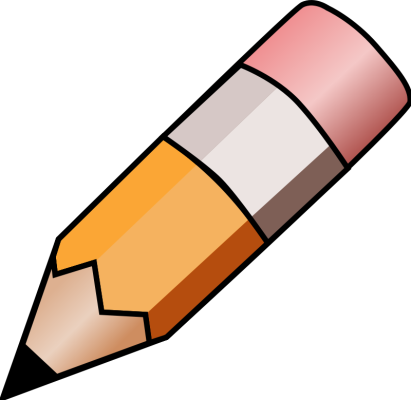 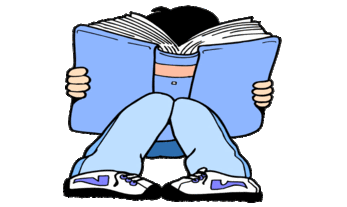 YEAR 4 HOME LEARNING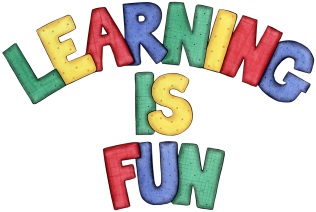 YEAR 4 HOME LEARNINGDate Set05/02/20Date Due12/02/20MathleticsPlease check Mathletics for extra home learning.  Please ensure you are completing this at home. It consolidates the children’s learning that they have been doing in school. SpellodromeanimationdictationoperationcreationdedicationdemonstrationvibrationtranslationindicationrelegationPlease check spellodrome for extra words. ReadingRecommended daily reading time:KS2 20 minutes.Home Learning ProjectFor your home learning this week, I would like you to write a story with a focus on dialogue. Your story can be about anything you choose, but it must contain a lot of speech. Remember to punctuate your speech correctly and include effective language. This home learning is due Wednesday 12th February 2020. GreekPlease go to Greek Class Blog for Greek Home LearningGreek Class - St Cyprian's Greek Orthodox Primary Academy